NOTIFICA AI FINI DELLA REGISTRAZIONE(ART. 6, REG. CE N. 852/2004)RELATIVA A:– AVVIO DELL’ATTIVITA’1.2. TIPOLOGIA DI ATTIVITÀ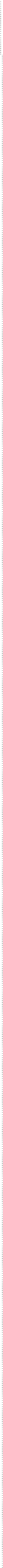 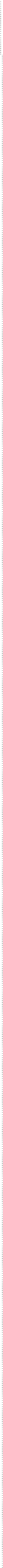 O Produzione primaria (non destinata all’autoconsumo e non già registrata in altri elenchi)| | Raccolta di vegetali spontanei| | Raccolta di funghi e tartufi| | Produzione di vegetali (permanenti o non permanenti)| | Centro di raccolta selvaggina cacciata| | Caccia| | Pesca| | Imbarcazioni da pesca| | Imbarcazioni raccolta molluschi| | Raccolta molluschi| | Vendita diretta di uova al consumatore finale| | Vendita di latte crudo in allevamentoO Produzione/trasformazione di alimenti anche di origine animale per vendita al dettaglio (registrazione ai sensi del regolamento CE n. 852/2004)| | Produzione di vegetali pronti all’uso e precotti| | Produzione di vegetali congelati| | Produzione di vegetali secchi e/o tostati comprese le spezie| | Lavorazione del tè, caffè, zucchero ed altri vegetali per infusi| | Produzione di bevande alcoliche| | Lavorazione di cereali, semi, legumi e tuberi| | Produzione di succhi/bevande di frutta e/o ortaggi| | Produzione di oli e grassi vegetali| | Produzione di conserve e semiconserve vegetali| | Macellazione ed eviscerazione di prodotti della pesca presso aziende di acquacoltura| | Macellazione di avicunicoli presso aziende agricole e agrituristiche| | Lavorazione carne, prodotti e preparazioni a base carne connesso a esercizio di vendita a sede fissa| | Lavorazione carne, prodotti e preparazioni a base carne connesso a esercizio di vendita ambulante| | Lavorazione prodotti della pesca connesso a esercizi di vendita a sede fissa| | Lavorazione prodotti della pesca connesso a esercizi di vendita ambulante| | Raccolta (centro conferimento) e lavorazione di prodotti dell'apiario (esclusa prod. primaria)| | Produzione di prodotti a base di latte (in impianti non riconosciuti) connessa alla vendita al dettaglio| | Produzione di alimenti in cucina domestica (home food)O Prodotti da forno e di pasticceria, gelati e piatti pronti - Produzione, trasformazione e congelamento| | Produzione di pasta fresca| | Produzione di pasta secca, di cuscus e  di  prodotti farinacei simili|   | Produzione di pane, pizza e altri prodotti da forno freschi  e secchi, piadina, ecc| | Produzione di prodotti di pasticceria freschi e secchi| | Produzione di prodotti di gelateria (in stabilimenti registrati ai sensi del reg. 852/2004)| | Produzione di cacao, cioccolato, caramelle e confetterie| | Produzione di cibi pronti in genere (prodotti di  gastronomia, di rosticceria, di friggitoria, ecc.)| | Produzione di alimenti in cucina domestica (home food)O Ristorazione collettiva e pubblica (registrazione ai sensi del regolamento CE n. 852/2004)| | Centri produzione pasti  (compreso  catering  e banqueting) anche per Utenza Sensibile| | Centri produzione pasti  (compreso  catering  e banqueting) anche per Utenza NON Sensibile| | Somministrazione pasti in mense per Utenza Sensibile| | Somministrazione pasti in mense per Utenza NON Sensibile| | Terminali di distribuzione| | Ristorazione con somministrazione diretta anche  connessa con aziende agricole e del settore ittico| | Bar e altri esercizi simili| | Ristorazione in ambito di manifestazioni  temporanee (fiere, sagre ecc.) non escluse dal regolamento 852/2004| | Home restaurantO Commercio alimenti e bevande (registrazione ai sensi del regolamento CE n.852/2004)| | Cash & Carry| | Intermediari - senza deposito - broker| | Commercio all'ingrosso - con deposito|  |  Commercio al dettaglio di alimenti e bevande in Esercizi di vicinato del settore alimentare| | Commercio al dettaglio di alimenti e bevande in attività commerciali aventi le caratteristiche di Media struttura di vendita| | Commercio al dettaglio di alimenti e bevande in attività commerciali aventi le caratteristiche di Grande struttura di vendita| | Commercio al dettaglio per corrispondenza/internet| | Commercio ambulante a posto fisso| | Commercio ambulante itinerante - autospaccio| | Depositi per distributori  automatici  di  alimenti confezionati e bevande|  |  Distributori di acqua potabile trattata (casette dell'acqua   e simili)| | Distributore automatico di latte crudo| | Distributore automatico di alimenti  confezionati  e bevande|    |	Vendita	temporanea	(anche	nell’ambito	di manifestazioni)O Deposito alimenti e bevande conto terzi| | Deposito conto terzi di alimenti in regime di temperatura| | Deposito conto terzi di alimenti non in regime di temperatura| | Piattaforma di distribuzione alimenti| | Deposito funzionalmente connessi ad esercizi di vendita  di alimenti in regime di temperatura| | Deposito funzionalmente connessi ad esercizi di vendita non in regime di temperaturaO Trasporto alimenti e bevande conto terzi| | Trasporto conto terzi di alimenti in cisterna| | Trasporto conto terzi di alimenti in regime di temperatura controllata| | Trasporto conto terzi di alimenti non in regime di temperatura controllataO Altro 	– SUBINGRESSO– MODIFICA DELLA TIPOLOGIA DI ATTIVITA’DATI RELATIVI ALLA NUOVA TIPOLOGIA DI ATTIVITÀIl/la sottoscritto/a Cognome	Nome   	codice fiscale |   |	|	|	|	|	|	|	|	|	|	|	|   |	|	|	|Comunica la  variazione dell’attività di  cui  alla  notifica/SCIA prot./n.	del  |    |   |/|   |	|/|   |	|	|	| La/le attività aggiornata/e che sarà/anno svolta/e è/sono (spuntare tutte le voci pertinenti):O Produzione primaria (non destinata all’autoconsumo e non già registrata in altri elenchi)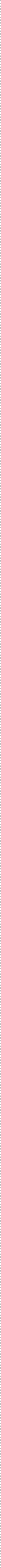 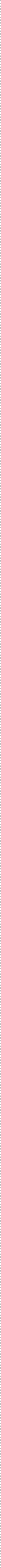 | | Raccolta di vegetali spontanei| | Raccolta di funghi e tartufi| | Produzione di vegetali (permanenti o non permanenti)| | Centro di raccolta selvaggina cacciata| | Caccia| | Pesca| | Imbarcazioni da pesca| | Imbarcazioni raccolta molluschi| | Raccolta molluschi| | Vendita diretta di uova al consumatore finale| | Vendita di latte crudo in allevamentoO  Produzione/trasformazione di alimenti anche di origine animale per vendita al dettaglio (registrazione ai sensi del regolamento CE n. 852/2004)| | Produzione di vegetali pronti all’uso e precotti| | Produzione di vegetali congelati| | Produzione di vegetali secchi e/o tostati comprese le spezie| | Lavorazione del tè, caffè, zucchero ed altri vegetali per infusi| | Produzione di bevande alcoliche| | Lavorazione di cereali, semi, legumi e tuberi| | Produzione di succhi/bevande di frutta e/o ortaggi| | Produzione di oli e grassi vegetali| | Produzione di conserve e semiconserve vegetali| | Macellazione ed eviscerazione di prodotti della pesca presso aziende di acquacoltura| | Macellazione di avicunicoli presso aziende agricole e agrituristiche| | Lavorazione carne, prodotti e preparazioni a base carne connesso a esercizio di vendita a sede fissa| | Lavorazione carne, prodotti e preparazioni a base carne connesso a esercizio di vendita ambulante| | Lavorazione prodotti della pesca connesso a esercizi di vendita a sede fissa| | Lavorazione prodotti della pesca connesso a esercizi di vendita ambulante| | Raccolta (centro conferimento) e lavorazione di prodotti dell'apiario (esclusa prod. primaria)| | Produzione di prodotti a base di latte (in impianti non riconosciuti) connessa alla vendita al dettaglio| | Produzione di alimenti in cucina domestica (home food)O  Ristorazione collettiva e pubblica (registrazione ai sensi del regolamento CE n. 852/2004)| | Centri produzione pasti  (compreso  catering  e banqueting) anche per Utenza Sensibile| | Centri produzione pasti  (compreso  catering  e banqueting) anche per Utenza NON Sensibile| | Somministrazione pasti in mense per Utenza Sensibile| | Somministrazione pasti in mense per Utenza NON Sensibile| | Terminali di distribuzione| | Ristorazione con somministrazione diretta anche  connessa con aziende agricole e del settore ittico| | Bar e altri esercizi simili| | Ristorazione in ambito di manifestazioni  temporanee (fiere, sagre ecc.) non escluse dal regolamento 852/2004| | Home restaurantO  Commercio alimenti e bevande (registrazione ai sensi del regolamento CE n.852/2004)| | Cash & Carry| | Intermediari - senza deposito - broker| | Commercio all'ingrosso - con deposito|  |  Commercio al dettaglio di alimenti e bevande in Esercizi di vicinato del settore alimentare| | Commercio al dettaglio di alimenti e bevande in attività commerciali aventi le caratteristiche di Media struttura di vendita| | Commercio al dettaglio di alimenti e bevande in attività commerciali aventi le caratteristiche di Grande struttura di vendita| | Commercio al dettaglio per corrispondenza/internet| | Commercio ambulante a posto fisso| | Commercio ambulante itinerante - autospaccio| | Depositi per distributori  automatici  di  alimenti confezionati e bevande|  |  Distributori di acqua potabile trattata (casette dell'acqua   e simili)| | Distributore automatico di latte crudo| | Distributore automatico di alimenti  confezionati  e bevande|    |	Vendita	temporanea	(anche	nell’ambito	di manifestazioni)O  Deposito alimenti e bevande conto terzi| | Deposito conto terzi di alimenti in regime di temperatura| | Deposito conto terzi di alimenti non in regime di temperatura| | Piattaforma di distribuzione alimentiO  Prodotti da forno e di pasticceria, gelati e piatti pronti - Produzione, trasformazione e congelamento| | Produzione di pasta fresca| | Produzione di pasta secca, di cuscus e di prodotti  farinacei simili|   | Produzione di pane, pizza e altri prodotti da forno freschi e secchi, piadina, ecc| | Produzione di prodotti di pasticceria freschi e secchi| | Produzione di prodotti di gelateria  (in  stabilimenti registrati ai sensi del reg. 852/2004)| | Produzione di cacao, cioccolato, caramelle e confetterie| | Produzione di cibi pronti in genere (prodotti di gastronomia, di rosticceria, di friggitoria, ecc.)| | Produzione di alimenti in cucina domestica (home food)| | Deposito funzionalmente connessi ad esercizi di vendita  di alimenti in regime di temperatura| | Deposito funzionalmente connessi ad esercizi di vendita non in regime di temperatura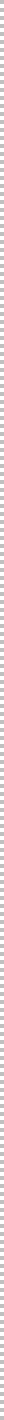 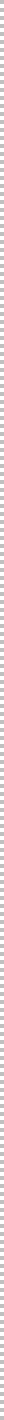 O  Trasporto alimenti e bevande conto terzi| | Trasporto conto terzi di alimenti in cisterna| | Trasporto conto terzi di alimenti in regime di temperatura controllata| | Trasporto conto terzi di alimenti non in regime di temperatura controllataO  Altro 	DICHIARAZIONIIl/la sottoscritto/a, consapevole delle sanzioni penali previste dalla legge per le false dichiarazioni e attestazioni (art. 76 del DPR n. 445 del 2000 e Codice penale), sotto la propria responsabilità,dichiara:che l’esercizio possiede i requisiti minimi prestabiliti dal Reg. (CE) 852/2004 e dalle altre normative pertinenti in funzione dell’attività svolta;di impegnarsi a comunicare tempestivamente eventuali modifiche relative all’attività e/o allo stabilimento, comprese eventuali modifiche relative al rappresentante legale;di consentire i controlli nei locali da parte delle autorità competenti nel caso in cui l’esercizio dell’attività venga svolto presso la propria abitazione;di aver assolto gli adempimenti previsti dalla D.G.R. 231 del 10/03/2014 “Tariffario delle prestazioni rese nell'interesse dei privati dai Servizi e dalle Unità Operative del Dipartimento di Prevenzione di cui alla DGR 143 del 20.2.2013 e s.m.i. – integrazione” relativamente alle prestazioni rese dal Dipartimento di Prevenzione della ASL competente (oneri istruttori, diritti, ecc.) nella misura e con le modalità indicate sul sito dell’ASL competente (riportare ricevuta e codice versamento effettuato)Altro(*) 	(Ulteriori dichiarazioni espressamente previste dalla normativa regionale)– CESSAZIONE O SOSPENSIONE TEMPORANEA DELL’ATTIVITA’Note: 	Data 		Firma 	INFORMATIVA SULLA PRIVACY (ART. 13 del d.lgs. n. 196/2003)Il D.Lgs. n. 196 del 30 giugno 2003 (“Codice in materia di protezione dei dati personali”) tutela le persone e gli altri soggetti rispetto al trattamento dei dati personali. Pertanto, come previsto dall’art. 13 del Codice, si forniscono le seguenti informazioni:Finalità del trattamento. I dati personali saranno utilizzati dagli uffici nell’ambito del procedimento per il quale la dichiarazione viene resa.Modalità del trattamento. I dati saranno trattati dagli incaricati sia con strumenti cartacei sia con strumenti informatici a disposizione degli uffici.Ambito di comunicazione. I dati potranno essere comunicati a terzi nei casi previsti della Legge 7 agosto 1990, n. 241 (“Nuove norme in materia di procedimento amministrativo e di diritto di accesso ai documenti amministrativi”) ove applicabile, e in caso di controlli sulla veridicità delle dichiarazioni (art. 71 del D.P.R. 28 dicembre 2000 n. 445 (“Testo unico delle disposizioni legislative e regolamentari in materia di documentazione amministrativa”).Diritti. L’interessato può in ogni momento esercitare i diritti di accesso, di rettifica, di aggiornamento e di integrazione dei dati come previsto dall’art. 7 del d.lgs. n. 196/2003. Per esercitare tali diritti tutte le richieste devono essere rivolte all’ASL.Titolare del trattamento: ASL competente per territorioIl/la sottoscritto/a dichiara di aver letto l’informativa sul trattamento dei dati personali.Data 		Firma 	Compilato a cura del SUAPE:All’ASL 2 UMBRIAPratica	 	Tramite il SUAPE delComune di	BEVAGNAdel	 	Protocollo	 	Corso G. Matteotti, 58 06031  BEVAGNA (PG)D Notifica ai fini della registrazione (art. 6, Reg. CE n. 852/2004)comune.bevagna@postacert.umbria.it